Контрольная работаВариант-08.  В лифт 9-этажного дома на первом этаже входят 6 человек. Для каждого человека равновероятен выход на любом из 8 этажей. Известно, что все вышли на разных этажах. При этом условии найти вероятность, что на первых трех этажах вышли два человека.11.  Шесть шаров случайным образом раскладывают в три ящика.  Найти вероятность, что во всех ящиках разное число шаров при условии, что все они не пустые.30. .  Из урны, где было 4 белых и 6 черных шаров, потерян один шар неизвестного цвета. После этого из урны извлечены (без возвращения) два шара, оказавшиеся белыми. При этом условии найти вероятность, что потерян был черный шар.1. Случайная величина Х в интервале (2, 4) задана плотностью распределения         вне этого интервала . Найти моду, математическое ожидание и медиану величины Х.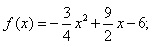 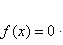 9. Задана плотность совместного распределения непрерывной двумерной случайной величины (Х, Y):   . Найти: а) математические ожидания и дисперсии составляющих; б) корреляционный момент.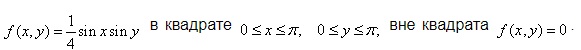 5. В 1600 испытаниях Бернулли вероятность успеха в каждом испытании равна 0,3. С помощью неравенства Чебышева оценить вероятность того, что разница между числом успехов в этих испытаниях и средним числом успехов будет меньше 50.10. Распределение индекса цен по группе продовольственных товаров (%).Р (х > 100) = ?Инт-л98,4-99,699,6-100,8100,8-102,0102,0-103,2103,2-104,4104,4-105,6105,6-106,8106,8-108,0108,0-109,2Кол-во37181920171321